BILL OF SALE 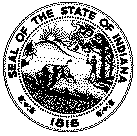 State Form 44237 (R4 / 7-17) INDIANA BUREAU OF MOTOR VEHICLES INSTRUCTIONS:    1. Complete in blue or black ink or print form. VEHICLE OR WATERCRAFT INFORMATION VEHICLE OR WATERCRAFT INFORMATION VEHICLE OR WATERCRAFT INFORMATION VEHICLE OR WATERCRAFT INFORMATION VEHICLE OR WATERCRAFT INFORMATION VEHICLE OR WATERCRAFT INFORMATION VEHICLE OR WATERCRAFT INFORMATION VEHICLE OR WATERCRAFT INFORMATION VEHICLE OR WATERCRAFT INFORMATION VEHICLE OR WATERCRAFT INFORMATION VEHICLE OR WATERCRAFT INFORMATION VEHICLE OR WATERCRAFT INFORMATION VEHICLE OR WATERCRAFT INFORMATION VEHICLE OR WATERCRAFT INFORMATION VEHICLE OR WATERCRAFT INFORMATION VEHICLE OR WATERCRAFT INFORMATION VEHICLE OR WATERCRAFT INFORMATION VEHICLE OR WATERCRAFT INFORMATION VEHICLE OR WATERCRAFT INFORMATION Vehicle or Hull Identification Number Vehicle or Hull Identification Number Vehicle or Hull Identification Number Vehicle or Hull Identification Number Vehicle or Hull Identification Number Vehicle or Hull Identification Number Vehicle or Hull Identification Number Vehicle or Hull Identification Number Vehicle or Hull Identification Number Vehicle or Hull Identification Number Vehicle or Hull Identification Number Vehicle or Hull Identification Number Vehicle or Hull Identification Number Vehicle or Hull Identification Number Vehicle or Hull Identification Number Vehicle or Hull Identification Number Vehicle or Hull Identification Number Vehicle or Hull Identification Number Vehicle or Hull Identification Number Year Year Year Year Make Make Make Make Make Make Model Model Model Model Model Registration Number (If applicable, watercraft only) Registration Number (If applicable, watercraft only) Registration Number (If applicable, watercraft only) Registration Number (If applicable, watercraft only) SALE INFORMATION SALE INFORMATION SALE INFORMATION SALE INFORMATION SALE INFORMATION SALE INFORMATION SALE INFORMATION SALE INFORMATION SALE INFORMATION SALE INFORMATION SALE INFORMATION SALE INFORMATION SALE INFORMATION SALE INFORMATION SALE INFORMATION SALE INFORMATION SALE INFORMATION SALE INFORMATION SALE INFORMATION Purchase Price Purchase Price Purchase Price Purchase Price Purchase Price Purchase Price Purchase Price Purchase Price Purchase Price Date of Sale (mm/dd/yyyy) Date of Sale (mm/dd/yyyy) Date of Sale (mm/dd/yyyy) Date of Sale (mm/dd/yyyy) Date of Sale (mm/dd/yyyy) Date of Sale (mm/dd/yyyy) Date of Sale (mm/dd/yyyy) Date of Sale (mm/dd/yyyy) Date of Sale (mm/dd/yyyy) Date of Sale (mm/dd/yyyy) I do hereby sell, transfer and convey all rights for the above vehicle / watercraft to the purchaser in consideration of the sale payment amount.  I certify that the vehicle / watercraft is not subject to any liens that are the responsibility of the seller. I swear or affirm that the information I have entered on this form is correct.  I understand that making a false statement may constitute the crime of perjury. I do hereby sell, transfer and convey all rights for the above vehicle / watercraft to the purchaser in consideration of the sale payment amount.  I certify that the vehicle / watercraft is not subject to any liens that are the responsibility of the seller. I swear or affirm that the information I have entered on this form is correct.  I understand that making a false statement may constitute the crime of perjury. I do hereby sell, transfer and convey all rights for the above vehicle / watercraft to the purchaser in consideration of the sale payment amount.  I certify that the vehicle / watercraft is not subject to any liens that are the responsibility of the seller. I swear or affirm that the information I have entered on this form is correct.  I understand that making a false statement may constitute the crime of perjury. I do hereby sell, transfer and convey all rights for the above vehicle / watercraft to the purchaser in consideration of the sale payment amount.  I certify that the vehicle / watercraft is not subject to any liens that are the responsibility of the seller. I swear or affirm that the information I have entered on this form is correct.  I understand that making a false statement may constitute the crime of perjury. I do hereby sell, transfer and convey all rights for the above vehicle / watercraft to the purchaser in consideration of the sale payment amount.  I certify that the vehicle / watercraft is not subject to any liens that are the responsibility of the seller. I swear or affirm that the information I have entered on this form is correct.  I understand that making a false statement may constitute the crime of perjury. I do hereby sell, transfer and convey all rights for the above vehicle / watercraft to the purchaser in consideration of the sale payment amount.  I certify that the vehicle / watercraft is not subject to any liens that are the responsibility of the seller. I swear or affirm that the information I have entered on this form is correct.  I understand that making a false statement may constitute the crime of perjury. I do hereby sell, transfer and convey all rights for the above vehicle / watercraft to the purchaser in consideration of the sale payment amount.  I certify that the vehicle / watercraft is not subject to any liens that are the responsibility of the seller. I swear or affirm that the information I have entered on this form is correct.  I understand that making a false statement may constitute the crime of perjury. I do hereby sell, transfer and convey all rights for the above vehicle / watercraft to the purchaser in consideration of the sale payment amount.  I certify that the vehicle / watercraft is not subject to any liens that are the responsibility of the seller. I swear or affirm that the information I have entered on this form is correct.  I understand that making a false statement may constitute the crime of perjury. I do hereby sell, transfer and convey all rights for the above vehicle / watercraft to the purchaser in consideration of the sale payment amount.  I certify that the vehicle / watercraft is not subject to any liens that are the responsibility of the seller. I swear or affirm that the information I have entered on this form is correct.  I understand that making a false statement may constitute the crime of perjury. I do hereby sell, transfer and convey all rights for the above vehicle / watercraft to the purchaser in consideration of the sale payment amount.  I certify that the vehicle / watercraft is not subject to any liens that are the responsibility of the seller. I swear or affirm that the information I have entered on this form is correct.  I understand that making a false statement may constitute the crime of perjury. I do hereby sell, transfer and convey all rights for the above vehicle / watercraft to the purchaser in consideration of the sale payment amount.  I certify that the vehicle / watercraft is not subject to any liens that are the responsibility of the seller. I swear or affirm that the information I have entered on this form is correct.  I understand that making a false statement may constitute the crime of perjury. I do hereby sell, transfer and convey all rights for the above vehicle / watercraft to the purchaser in consideration of the sale payment amount.  I certify that the vehicle / watercraft is not subject to any liens that are the responsibility of the seller. I swear or affirm that the information I have entered on this form is correct.  I understand that making a false statement may constitute the crime of perjury. I do hereby sell, transfer and convey all rights for the above vehicle / watercraft to the purchaser in consideration of the sale payment amount.  I certify that the vehicle / watercraft is not subject to any liens that are the responsibility of the seller. I swear or affirm that the information I have entered on this form is correct.  I understand that making a false statement may constitute the crime of perjury. I do hereby sell, transfer and convey all rights for the above vehicle / watercraft to the purchaser in consideration of the sale payment amount.  I certify that the vehicle / watercraft is not subject to any liens that are the responsibility of the seller. I swear or affirm that the information I have entered on this form is correct.  I understand that making a false statement may constitute the crime of perjury. I do hereby sell, transfer and convey all rights for the above vehicle / watercraft to the purchaser in consideration of the sale payment amount.  I certify that the vehicle / watercraft is not subject to any liens that are the responsibility of the seller. I swear or affirm that the information I have entered on this form is correct.  I understand that making a false statement may constitute the crime of perjury. I do hereby sell, transfer and convey all rights for the above vehicle / watercraft to the purchaser in consideration of the sale payment amount.  I certify that the vehicle / watercraft is not subject to any liens that are the responsibility of the seller. I swear or affirm that the information I have entered on this form is correct.  I understand that making a false statement may constitute the crime of perjury. I do hereby sell, transfer and convey all rights for the above vehicle / watercraft to the purchaser in consideration of the sale payment amount.  I certify that the vehicle / watercraft is not subject to any liens that are the responsibility of the seller. I swear or affirm that the information I have entered on this form is correct.  I understand that making a false statement may constitute the crime of perjury. I do hereby sell, transfer and convey all rights for the above vehicle / watercraft to the purchaser in consideration of the sale payment amount.  I certify that the vehicle / watercraft is not subject to any liens that are the responsibility of the seller. I swear or affirm that the information I have entered on this form is correct.  I understand that making a false statement may constitute the crime of perjury. I do hereby sell, transfer and convey all rights for the above vehicle / watercraft to the purchaser in consideration of the sale payment amount.  I certify that the vehicle / watercraft is not subject to any liens that are the responsibility of the seller. I swear or affirm that the information I have entered on this form is correct.  I understand that making a false statement may constitute the crime of perjury. Signature of Seller Signature of Seller Signature of Seller Signature of Seller Signature of Seller Signature of Seller Signature of Seller Signature of Seller Signature of Seller Signature of Seller Signature of Seller Signature of Seller Signature of Seller Signature of Seller Date (mm/dd/yyyy) Date (mm/dd/yyyy) Date (mm/dd/yyyy) Date (mm/dd/yyyy) Date (mm/dd/yyyy) Printed Name of Seller (last, first, middle initial or company name) Printed Name of Seller (last, first, middle initial or company name) Printed Name of Seller (last, first, middle initial or company name) Printed Name of Seller (last, first, middle initial or company name) Printed Name of Seller (last, first, middle initial or company name) Printed Name of Seller (last, first, middle initial or company name) Printed Name of Seller (last, first, middle initial or company name) Printed Name of Seller (last, first, middle initial or company name) Printed Name of Seller (last, first, middle initial or company name) Printed Name of Seller (last, first, middle initial or company name) Printed Name of Seller (last, first, middle initial or company name) Printed Name of Seller (last, first, middle initial or company name) Printed Name of Seller (last, first, middle initial or company name) Printed Name of Seller (last, first, middle initial or company name) Printed Name of Seller (last, first, middle initial or company name) Printed Name of Seller (last, first, middle initial or company name) Printed Name of Seller (last, first, middle initial or company name) Printed Name of Seller (last, first, middle initial or company name) Printed Name of Seller (last, first, middle initial or company name) Signature of Seller Signature of Seller Signature of Seller Signature of Seller Signature of Seller Signature of Seller Signature of Seller Signature of Seller Signature of Seller Signature of Seller Signature of Seller Signature of Seller Signature of Seller Signature of Seller Date (mm/dd/yyyy) Date (mm/dd/yyyy) Date (mm/dd/yyyy) Date (mm/dd/yyyy) Date (mm/dd/yyyy) Printed Name of Seller (last, first, middle initial or company name) Printed Name of Seller (last, first, middle initial or company name) Printed Name of Seller (last, first, middle initial or company name) Printed Name of Seller (last, first, middle initial or company name) Printed Name of Seller (last, first, middle initial or company name) Printed Name of Seller (last, first, middle initial or company name) Printed Name of Seller (last, first, middle initial or company name) Printed Name of Seller (last, first, middle initial or company name) Printed Name of Seller (last, first, middle initial or company name) Printed Name of Seller (last, first, middle initial or company name) Printed Name of Seller (last, first, middle initial or company name) Printed Name of Seller (last, first, middle initial or company name) Printed Name of Seller (last, first, middle initial or company name) Printed Name of Seller (last, first, middle initial or company name) Printed Name of Seller (last, first, middle initial or company name) Printed Name of Seller (last, first, middle initial or company name) Printed Name of Seller (last, first, middle initial or company name) Printed Name of Seller (last, first, middle initial or company name) Printed Name of Seller (last, first, middle initial or company name) Address of Seller (number and street) Address of Seller (number and street) Address of Seller (number and street) Address of Seller (number and street) Address of Seller (number and street) Address of Seller (number and street) Address of Seller (number and street) Address of Seller (number and street) Address of Seller (number and street) Address of Seller (number and street) Address of Seller (number and street) Address of Seller (number and street) Address of Seller (number and street) Address of Seller (number and street) Address of Seller (number and street) Address of Seller (number and street) Address of Seller (number and street) Address of Seller (number and street) Address of Seller (number and street) City City City City City City City City City State State State State State ZIP Code ZIP Code ZIP Code ZIP Code ZIP Code I swear or affirm that the information entered on this form is correct.  I understand that making a false statement may constitute the crime of perjury. I swear or affirm that the information entered on this form is correct.  I understand that making a false statement may constitute the crime of perjury. I swear or affirm that the information entered on this form is correct.  I understand that making a false statement may constitute the crime of perjury. I swear or affirm that the information entered on this form is correct.  I understand that making a false statement may constitute the crime of perjury. I swear or affirm that the information entered on this form is correct.  I understand that making a false statement may constitute the crime of perjury. I swear or affirm that the information entered on this form is correct.  I understand that making a false statement may constitute the crime of perjury. I swear or affirm that the information entered on this form is correct.  I understand that making a false statement may constitute the crime of perjury. I swear or affirm that the information entered on this form is correct.  I understand that making a false statement may constitute the crime of perjury. I swear or affirm that the information entered on this form is correct.  I understand that making a false statement may constitute the crime of perjury. I swear or affirm that the information entered on this form is correct.  I understand that making a false statement may constitute the crime of perjury. I swear or affirm that the information entered on this form is correct.  I understand that making a false statement may constitute the crime of perjury. I swear or affirm that the information entered on this form is correct.  I understand that making a false statement may constitute the crime of perjury. I swear or affirm that the information entered on this form is correct.  I understand that making a false statement may constitute the crime of perjury. I swear or affirm that the information entered on this form is correct.  I understand that making a false statement may constitute the crime of perjury. I swear or affirm that the information entered on this form is correct.  I understand that making a false statement may constitute the crime of perjury. I swear or affirm that the information entered on this form is correct.  I understand that making a false statement may constitute the crime of perjury. I swear or affirm that the information entered on this form is correct.  I understand that making a false statement may constitute the crime of perjury. I swear or affirm that the information entered on this form is correct.  I understand that making a false statement may constitute the crime of perjury. I swear or affirm that the information entered on this form is correct.  I understand that making a false statement may constitute the crime of perjury. Signature of Purchaser Signature of Purchaser Signature of Purchaser Signature of Purchaser Signature of Purchaser Signature of Purchaser Signature of Purchaser Signature of Purchaser Signature of Purchaser Signature of Purchaser Signature of Purchaser Signature of Purchaser Signature of Purchaser Signature of Purchaser Date (mm/dd/yyyy) Date (mm/dd/yyyy) Date (mm/dd/yyyy) Date (mm/dd/yyyy) Date (mm/dd/yyyy) Printed Name of Purchaser (last, first, middle initial or company name) Printed Name of Purchaser (last, first, middle initial or company name) Printed Name of Purchaser (last, first, middle initial or company name) Printed Name of Purchaser (last, first, middle initial or company name) Printed Name of Purchaser (last, first, middle initial or company name) Printed Name of Purchaser (last, first, middle initial or company name) Printed Name of Purchaser (last, first, middle initial or company name) Printed Name of Purchaser (last, first, middle initial or company name) Printed Name of Purchaser (last, first, middle initial or company name) Printed Name of Purchaser (last, first, middle initial or company name) Printed Name of Purchaser (last, first, middle initial or company name) Printed Name of Purchaser (last, first, middle initial or company name) Printed Name of Purchaser (last, first, middle initial or company name) Printed Name of Purchaser (last, first, middle initial or company name) Printed Name of Purchaser (last, first, middle initial or company name) Printed Name of Purchaser (last, first, middle initial or company name) Printed Name of Purchaser (last, first, middle initial or company name) Printed Name of Purchaser (last, first, middle initial or company name) Printed Name of Purchaser (last, first, middle initial or company name) Signature of Purchaser Signature of Purchaser Signature of Purchaser Signature of Purchaser Signature of Purchaser Signature of Purchaser Signature of Purchaser Signature of Purchaser Signature of Purchaser Signature of Purchaser Signature of Purchaser Signature of Purchaser Signature of Purchaser Signature of Purchaser Date (mm/dd/yyyy) Date (mm/dd/yyyy) Date (mm/dd/yyyy) Date (mm/dd/yyyy) Date (mm/dd/yyyy) Printed Name of Purchaser (last, first, middle initial or company name) Printed Name of Purchaser (last, first, middle initial or company name) Printed Name of Purchaser (last, first, middle initial or company name) Printed Name of Purchaser (last, first, middle initial or company name) Printed Name of Purchaser (last, first, middle initial or company name) Printed Name of Purchaser (last, first, middle initial or company name) Printed Name of Purchaser (last, first, middle initial or company name) Printed Name of Purchaser (last, first, middle initial or company name) Printed Name of Purchaser (last, first, middle initial or company name) Printed Name of Purchaser (last, first, middle initial or company name) Printed Name of Purchaser (last, first, middle initial or company name) Printed Name of Purchaser (last, first, middle initial or company name) Printed Name of Purchaser (last, first, middle initial or company name) Printed Name of Purchaser (last, first, middle initial or company name) Printed Name of Purchaser (last, first, middle initial or company name) Printed Name of Purchaser (last, first, middle initial or company name) Printed Name of Purchaser (last, first, middle initial or company name) Printed Name of Purchaser (last, first, middle initial or company name) Printed Name of Purchaser (last, first, middle initial or company name) Address of Purchaser (number and street) Address of Purchaser (number and street) Address of Purchaser (number and street) Address of Purchaser (number and street) Address of Purchaser (number and street) Address of Purchaser (number and street) Address of Purchaser (number and street) Address of Purchaser (number and street) Address of Purchaser (number and street) Address of Purchaser (number and street) Address of Purchaser (number and street) Address of Purchaser (number and street) Address of Purchaser (number and street) Address of Purchaser (number and street) Address of Purchaser (number and street) Address of Purchaser (number and street) Address of Purchaser (number and street) Address of Purchaser (number and street) Address of Purchaser (number and street) City City City City City City City City City State State State State State ZIP Code ZIP Code ZIP Code ZIP Code ZIP Code 